UNIVERSIDADE FEDERAL DE MINAS GERAIS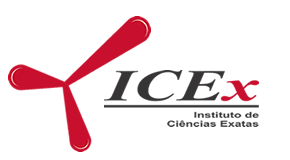 INSTITUTO DE CIÊNCIAS EXATASCENTRAL DE ESTÁGIOSPLANO DE ATIVIDADES1. DADOS DO ALUNONome do estagiário:Nº matrícula: E-mail do estagiário: Período: Nome do curso: Início do estágio: Fim do estágio: Duração do estágio: 6 mesesNome da empresa: Nome do supervisor de estágio: E-mail do supervisor de estágio: 2. ATIVIDADES A SEREM DESENVOLVIDAS3. OBJETIVOS4. JUSTIFICATIVA5. METAS A SEREM ATINGIDAS6. METODOLOGIA/ETAPAS6.1. PLANEJAMENTO6.2. EXECUÇÃO6.3. RELATÓRIO FINAL7. FORMA DE ORIENTAÇÃO, SUPERVISÃO E AVALIAÇÃO8. RESULTADOS ESPERADOS9. CRONOGRAMA10. BREVE CURRÍCULO DO SUPERVISOR DO ESTÁGIOAnexo ao processo de estágio.11. DADOS PASSÍVEIS DE GARANTIA DE PROTEÇÃO PELAS PARTESSupervisor de Estágio: Empresa: Orientador de Estágio: solicitar via email estagios@icex.ufmg.brCOORDENADOR(A): solicitar via email estagios@icex.ufmg.brObs: O Plano de Atividades deverá ser elaborado, no que couber, com fundamento na disposição do § 1º, do art. 116, da Lei nº 8.666/93, e em conformidade com as especificidades do Curso, e, ainda, deverá estar acompanhado de minuta de Termo de Compromisso, após sua aprovação pelo Colegiado de Curso ou pela autoridade competente.E, para firmeza e prova de assim haverem, entre si, ajustado e acordado, após ter sido lido juntamente com seu(s) anexo(s), o presente Plano de atividades é assinado eletronicamente pelas partes.Belo Horizonte, xx  de xxde 2024.CENTRAL DE ESTÁGIOSICEX - UFMG